Sri Aurobindo Mira College Of EducationPANEL DISCUSSION {26.09.18}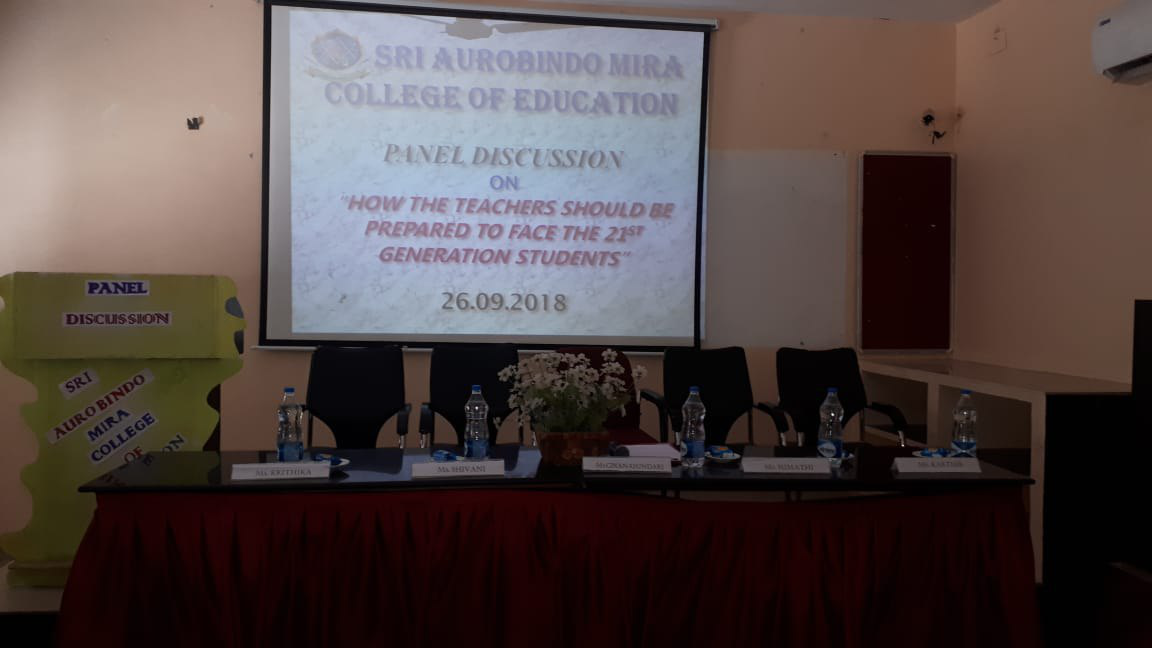 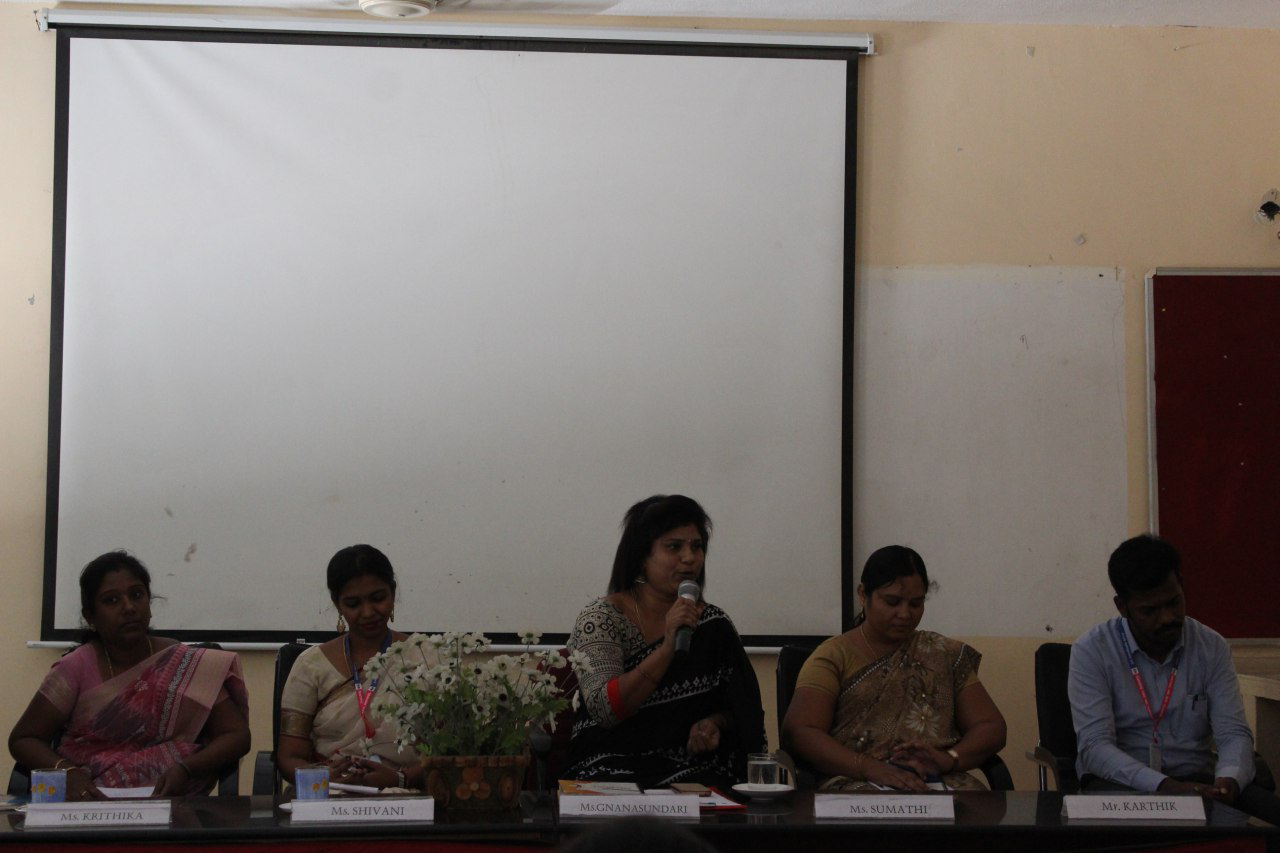 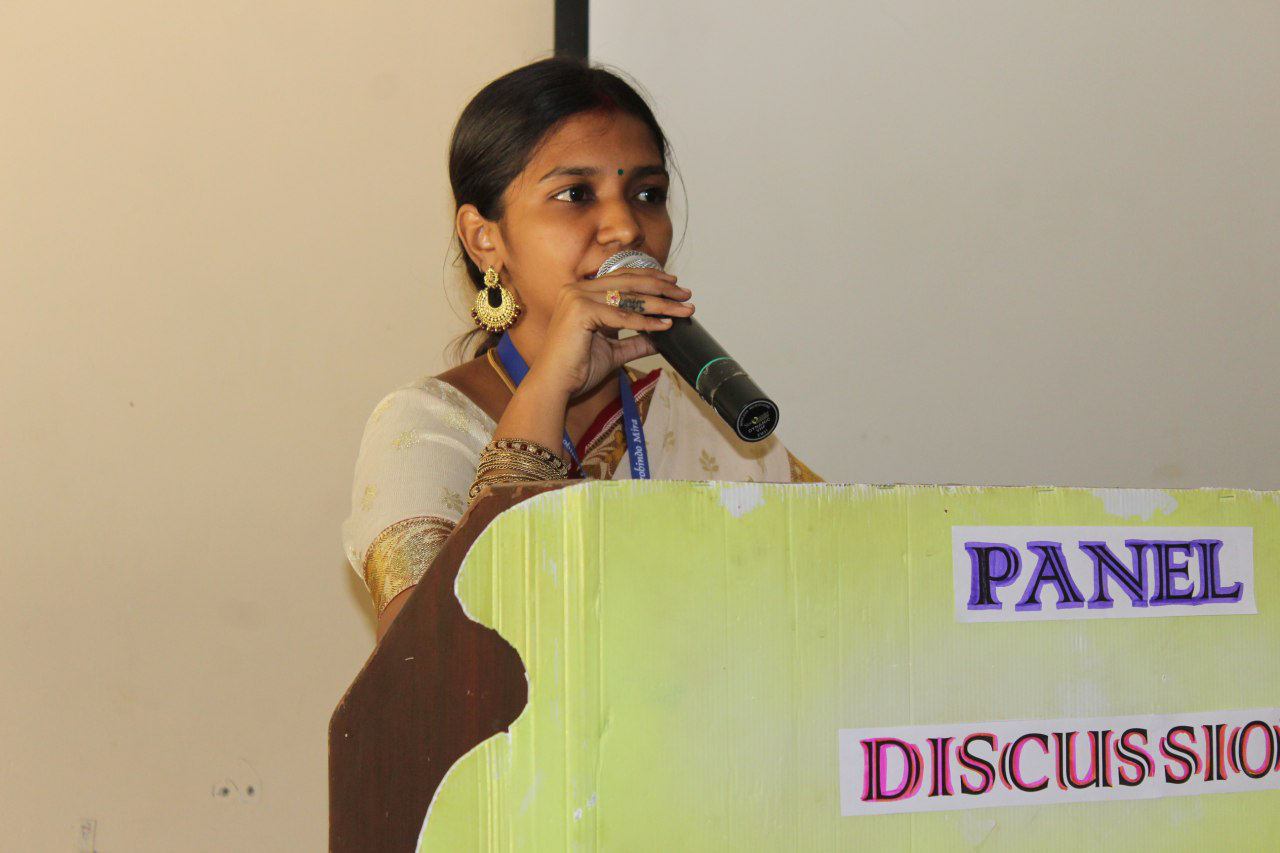 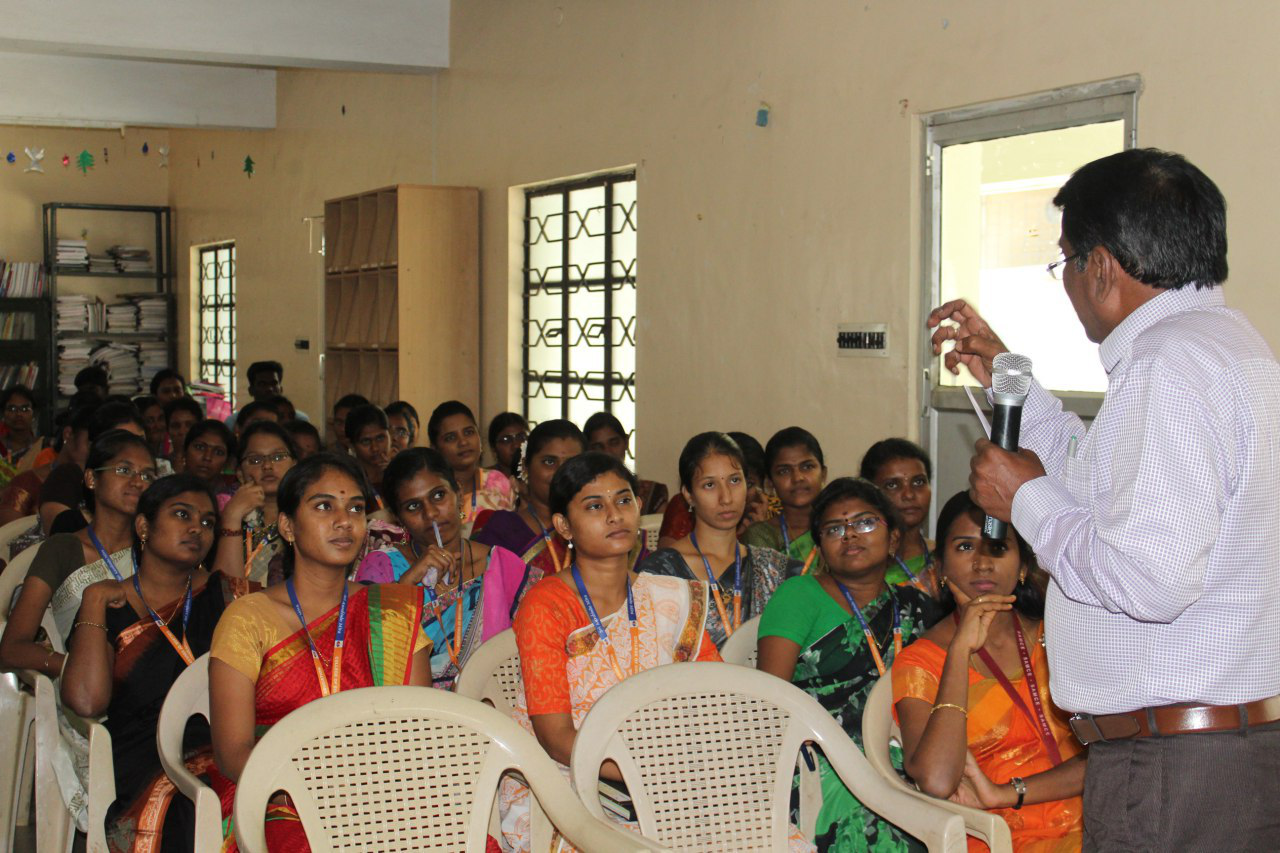 